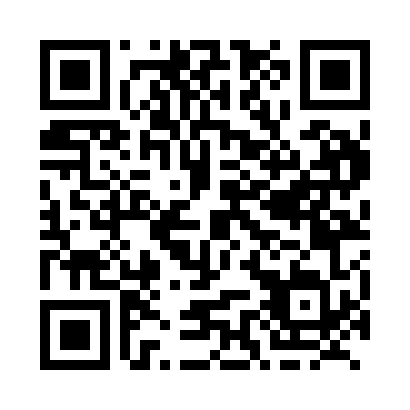 Prayer times for Killiniq, Quebec, CanadaMon 1 Jul 2024 - Wed 31 Jul 2024High Latitude Method: Angle Based RulePrayer Calculation Method: Islamic Society of North AmericaAsar Calculation Method: HanafiPrayer times provided by https://www.salahtimes.comDateDayFajrSunriseDhuhrAsrMaghribIsha1Mon1:402:5812:236:239:4911:062Tue1:412:5912:246:239:4811:063Wed1:423:0012:246:239:4711:054Thu1:433:0112:246:239:4611:055Fri1:433:0312:246:229:4511:046Sat1:443:0412:246:229:4311:047Sun1:453:0612:246:219:4211:038Mon1:463:0812:256:219:4111:029Tue1:473:0912:256:209:3911:0210Wed1:483:1112:256:209:3811:0111Thu1:493:1312:256:199:3611:0012Fri1:503:1512:256:189:3511:0013Sat1:513:1612:256:189:3310:5914Sun1:523:1812:256:179:3110:5815Mon1:533:2012:256:169:2910:5716Tue1:543:2212:256:159:2810:5617Wed1:553:2512:266:159:2610:5518Thu1:563:2712:266:149:2410:5419Fri1:573:2912:266:139:2210:5320Sat1:583:3112:266:129:1910:5221Sun1:593:3312:266:119:1710:5122Mon2:003:3512:266:109:1510:5023Tue2:013:3812:266:099:1310:4924Wed2:033:4012:266:079:1110:4825Thu2:043:4212:266:069:0810:4726Fri2:053:4512:266:059:0610:4627Sat2:063:4712:266:049:0410:4428Sun2:073:4912:266:029:0110:4329Mon2:083:5212:266:018:5910:4230Tue2:103:5412:266:008:5610:4131Wed2:113:5612:265:588:5410:39